Министерство образования и науки Краснодарского краяГБОУ ИРО Краснодарского края Программа проведения III (очного) этапа Краевого образовательного форума  «Инновационный поиск» в 2015 году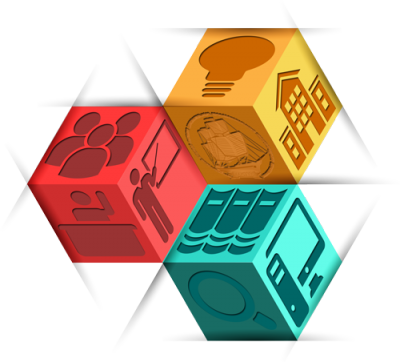 23 октября 2015 годаг. КраснодарПрограмма проведения III (очного) этапаКраевого образовательного форума  «Инновационный поиск» в 2015 годуЗащита инновационных проектов подсистемы «Коррекционные образовательные организации»Координаторы конкурса:Пирожкова Ольга Борисовна  -  начальник научно-исследовательского отдела Никонова Дарья Анатольевна -  ведущий специалист  научно-исследовательского отдела Состав экспертной группы краевого образовательного конкурса «Инновационный поиск»подсистема «Коррекционные образовательные организации»Порядок защиты проектовподсистемы «Коррекционные образовательные организации»Для заметокВремяМероприятиеМесто проведения23 октября  201423 октября  201423 октября  201410.00 – 11.00Заезд, регистрация участников форума (с выдачей дипломов участникам I-II этапов)г. Краснодар, ул. Сормовская 167(у входа в актовый зал)10.30 – 11.00Подготовка презентационных материалов (в аудитории)Актовый зал11.00 – 11.201. Открытие форума. Приветственное слово  Анны Викторовны Михайлусенко, начальника отдела коррекционных учреждений министерства образования и науки Краснодарского края2. Оглашение порядка работы форума - Татьяна Гавриловна Навазова, проректор по научной и исследовательской деятельности ГБОУ ИРО Краснодарского края. Актовый зал11.30-13.30Защита инновационных проектов (регламент 12 минут на одну работу)ауд. 21713.30-14.00ОбедСтоловая14.00-16.30 Защита инновационных проектов (соблюдение регламента)ауд. 21716.30-16.50Перерыв Перерыв 16.50 – 17.30Защита инновационных проектов (соблюдение регламента)ауд. 21717.30-18.00Работа счетной комиссии. Рабочее совещание членов жюри, оргкомитета.Работа счетной комиссии. Рабочее совещание членов жюри, оргкомитета.МихайлусенкоАнна Викторовна-председатель экспертной группы, начальник отдела коррекционных учреждений министерства образования и науки  Краснодарского края;БугаковаМарина Викторовна-зам. председателя экспертной группы,  проректор по организационно-методической работе ГБОУ ИРО Краснодарского края;АзлецкаяЕлена Николаевна-доцент кафедры психологии и педагогики факультета педагогики психологии и коммуникативистики КубГУ, к.пс.н.;Денисова Ирина Валентиновна-директор МОУ «Центр психолого-медико-социального сопровождения» г. Лабинска для детей, нуждающихся в психолого-педагогической и медико-социальной помощи;Позднякова Екатерина Сергеевна -педагог-психолог МБОУ Центр психолого-педагогической медико-социальной помощи «Детство» г. Краснодар.№ п.п.ТемаАвторыОУРайон«Системный подход к формированию базовых учебных действий у обучающихся с умственной отсталостью»Лосева Елена ВладимировнаКлещева Людмила Алексеевна, Кочарян  Сюзана СейрановнаГБС(К)ОУ обучающихся, воспитанников с ОВЗг. Краснодар«Позволю себе изменить жизнь»Грибова Олеся Петровна, Головина Ольга ЕвгеньевнаГБС(К)ОУ № 91 III-IV видаг. Краснодар«Технология организации работы по формированию социальной и коммуникативной компетенции выпускников с ограниченными возможностями здоровья»Лоренц Светлана Георгиевна,  Кулибаба Людмила Николаевна, Пазюра Светлана Ивановна,  Фоменко Наталья ЮрьевнаГБС(К)ОУ школа-интернатЛенинградский район«Выездные концертные мероприятия в детские социальные учреждения как один из видов шефской работы учащихся коррекционной школы»Сущенко Любовь Карловна, Юдина Римма НигаматьяновнаГБС(К)ОУ для обучающихся, воспитанников с ОВЗ школа № 27Анапский район«Введение в образовательное пространство школы технологий дистанционного обучения»Мишкина Наталья Павловна, Шерман Наталья Юрьевна, Лунёва  Татьяна  ВладимировнаГБС(К)ОУ школа ККг. Краснодар